Teaching notesThis lesson is about giving directions using a range of prepositions.Students will need to know the French for the following places in town: la pharmacie, le supermarché, la poste, le musée, la piscine, le jardin public, le stade, la gare, le cinéma, l’arrêt de bus, la banque, le pont, l’église, la station-service, le marché, la gare routière, l’aéroport, le théâtre, le café, le château, l’hôpital, la cathédrale, l’office de tourisme.Starter activitiesThere are two interactive activities accompanying this resource.  Introduce the prepositions needed using the Matching interactive, then reinforce these using the Snap game.  You may also like to print slides 20-21 as a handout for your students to refer to during the lesson.Slides 2–19Each preposition is presented over two slides.  The first slide of each pair presents a sentence with the preposition missing and students must give the correct word to complete the directions, perhaps using mini-whiteboards.  The second of each pair of slides reinforces the same preposition with different locations around the town or gives a sentence starter to be completed using the same preposition.Slides 20–21These slides can be used as a mini-plenary to ask students to translate the whole sentences into French (orally or in writing).  Slide 21 also highlights the grammar point for prepositions with de.  Slide 22Slide 22 gives the instructions and an example for an information gap activity.  Print out the maps on page 2 of this document and cut in half, giving map A to one partner and map B to the other.  Students then sit opposite each other and refer to slide 22 (projected), which shows the places missing from each map.  Students take turns to ask their partner where each of the places pictured for their map is located.  They listen carefully to the location given and draw in the missing places to complete their map.  Students can compare maps at the end to check their answers.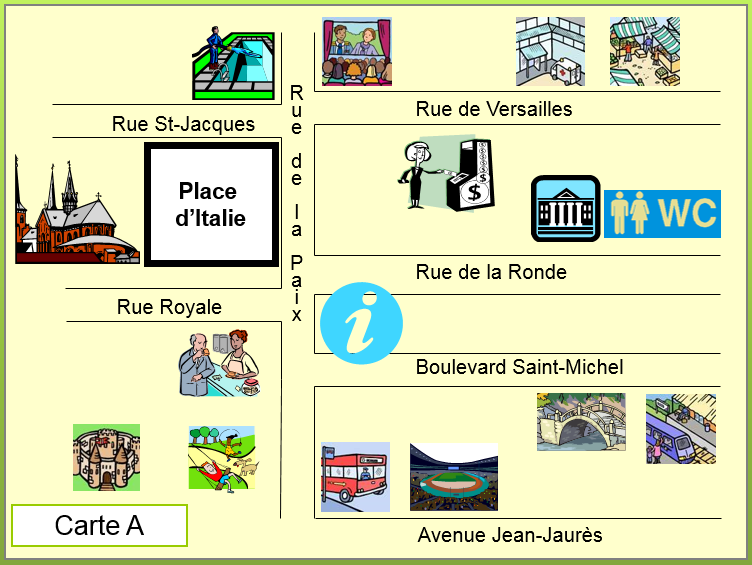 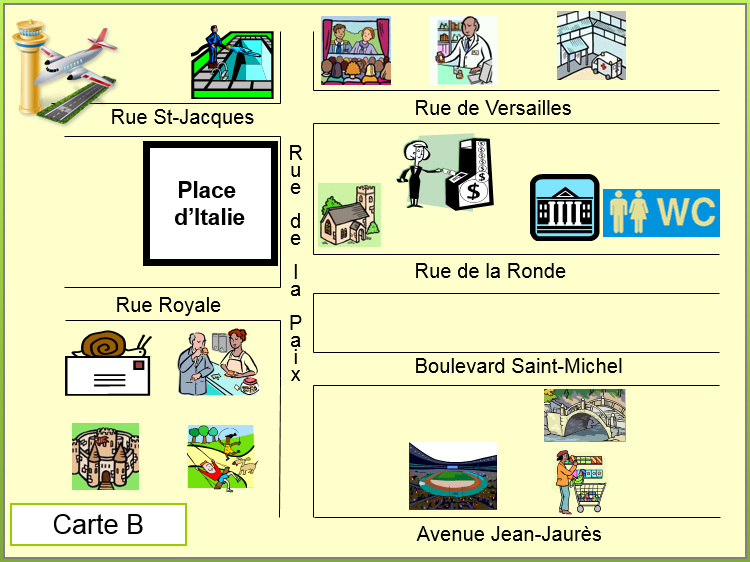 